Professoras Aline, Juçara e Juanice.Semana: 17 a 21 de maio.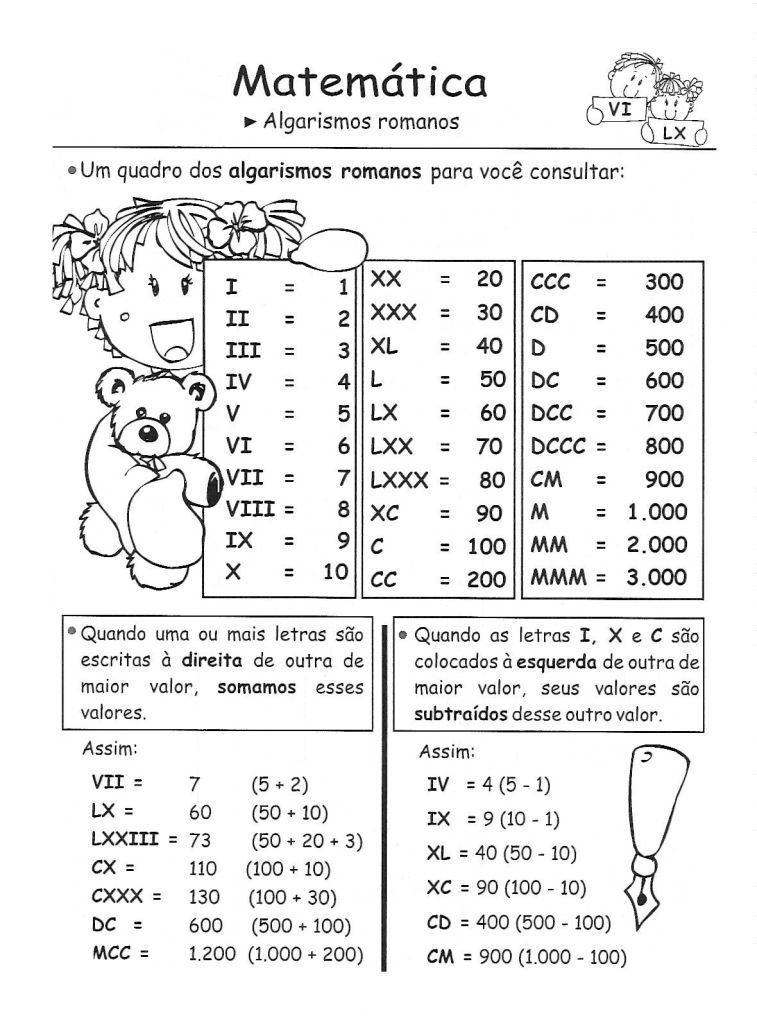 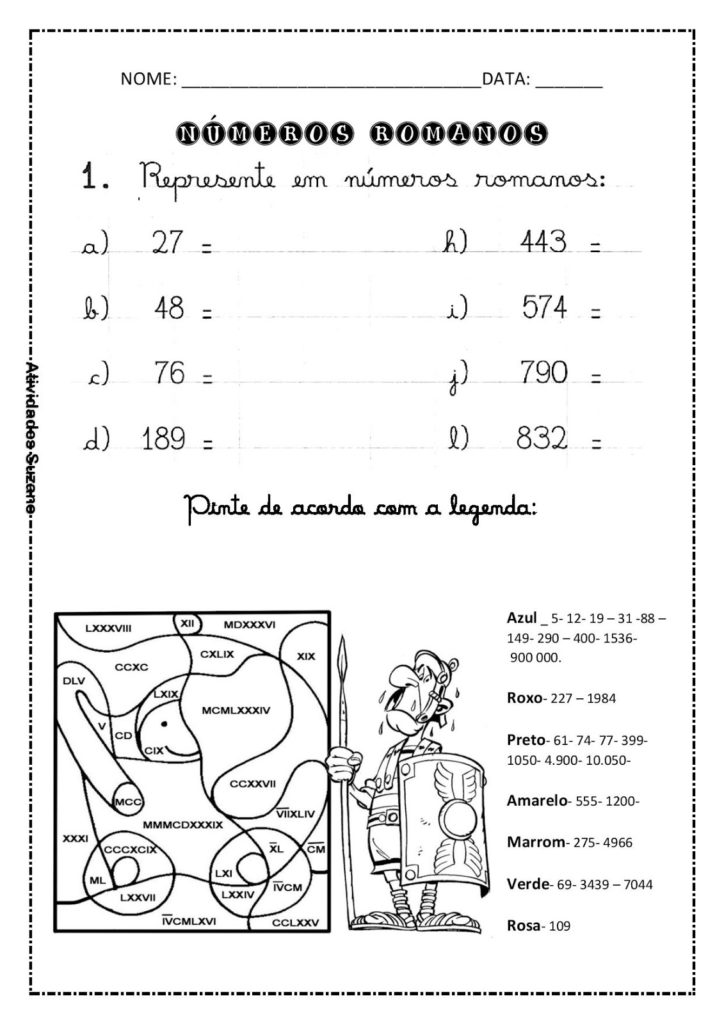 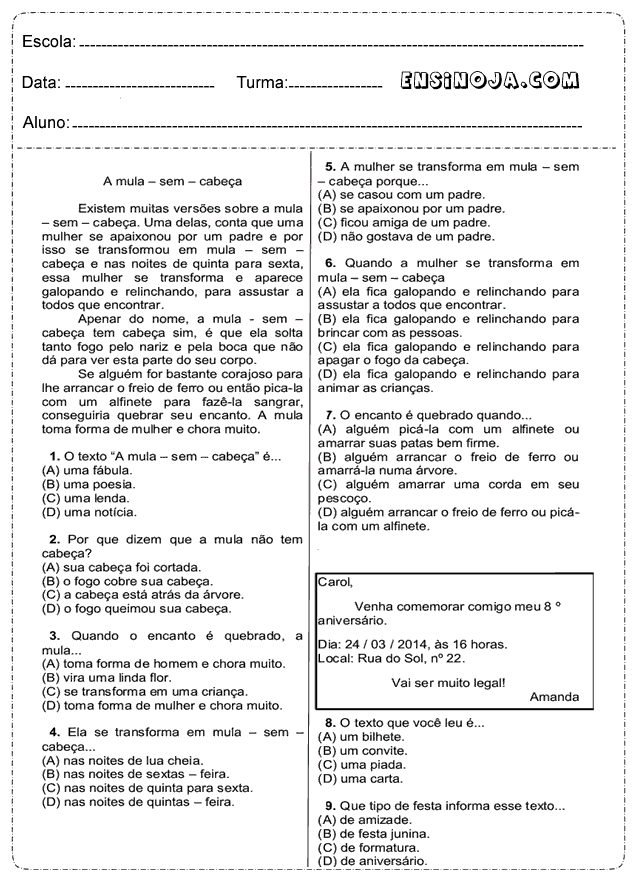 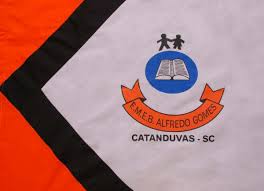 Escola Municipal de Educação Básica Alfredo Gomes.Catanduvas, maio de 2021.Diretora: Ivania Ap. Nora Assessora Técnica Pedagógica: Simone Andréa CarlAssessora Técnica Administrativa: Tania Nunes de ÁvilaProfessoras: Aline, Juçara e Juanice4º ano matutinoAluno:...................................................................................